35.01.27 Мастер сельскохозяйственного производстваСроки обучения:      - на базе основного общего образования: 1 год 10 месяцев.Квалификация: Мастер сельскохозяйственного производства.Выпускники могут работать:
    - на предприятиях (организациях) автомобильного транспорта, сельского хозяйства и авторемонтного производства;
    - механиком по эксплуатации машинно-тракторного парка;
    - на предприятиях по эксплуатации, текущему ремонту и техническому обслуживанию машинно-тракторного парка;
    - трактористом.
Квалификационная характеристика выпускника:
    - Выпускник должен быть готов к профессиональной деятельности по эксплуатации, техническому обслуживанию и ремонту тракторов, автомобилей, сельскохозяйственной и мелиоративной техники в качестве техника на сельскохозяйственных и мелиоративных предприятиях различных форм собственности.
Основные виды деятельности:
    - производственно-технологическая –выполнение механизированных работ в растениеводстве и животноводстве, техническое обслуживание и ремонт тракторов, комбайнов, сельскохозяйственных машин, механизмов, установок, приспособлений и другого инженерно-технологического оборудования сельскохозяйственного назначения.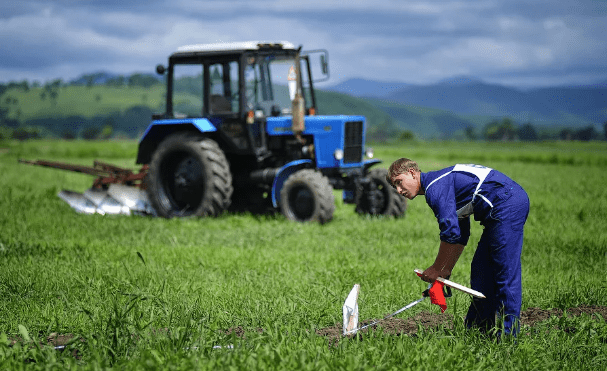 